Проект «Орнамент»Внимательно прочитайте информацию и ответь на вопрос.Орнамент – это узор, построенный на ритмическом чередовании и организованном расположении элементов. Термин «орнамент» связан со словом «украшение». В зависимости от характера мотивов различают следующие виды орнаментов: геометрический, растительный, зооморфный, антропоморфный и комбинированный. Ритм в орнаменте - это чередование элементов узора в определенной последовательности.Плоский узор может неоднократно повторятся. Такое повторение называется мотивом, или раппортом.Геометрический орнамент. Геометрический орнамент состоит из точек, линий и геометрических фигур.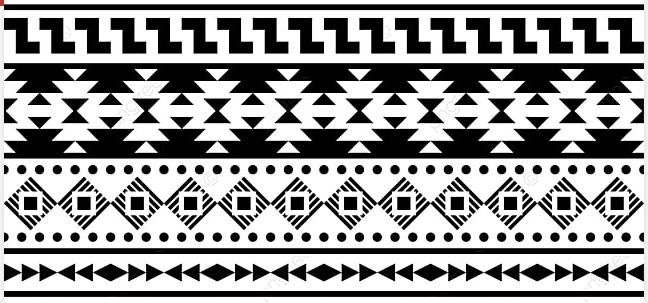 Растительный орнамент. Растительный орнамент составляется из стилизованных листьев, цветов, плодов, веток и т.д.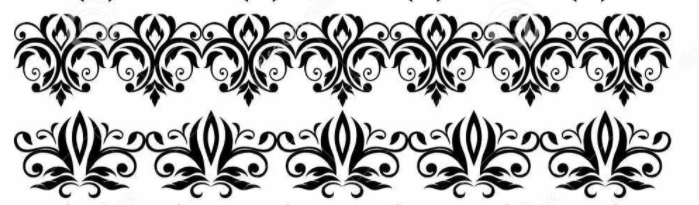 Зооморфный орнамент. Зооморфный орнамент включает стилизованные изображения реальных или фантастических животных.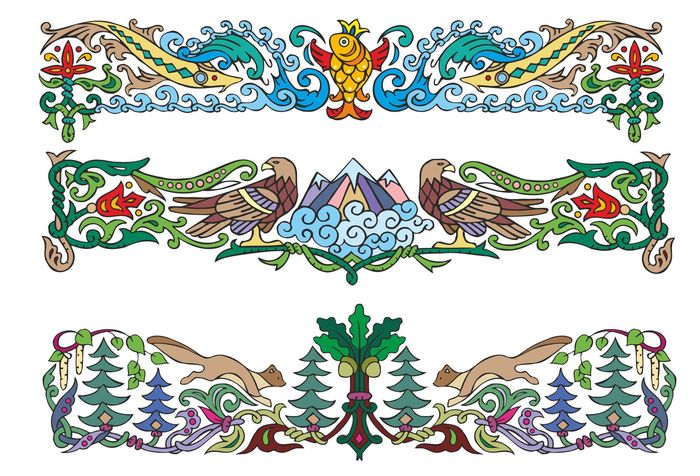 Антропоморфный орнамент. Антропоморфный орнамент в качестве мотивов использует мужские и женские стилизованные фигуры или отдельные части тела человека.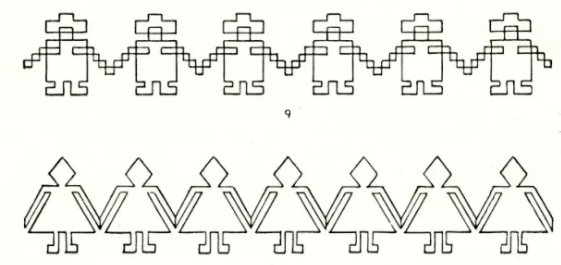 Группа № _______________________ (НАПИШИ НОМЕР И НАЗВАНИЕ ГРУПЫ)2.Какие орнаменты представлены на рисунках? Подпиши орнаменты и отметь раппорт (повторяющийся мотив).____________________________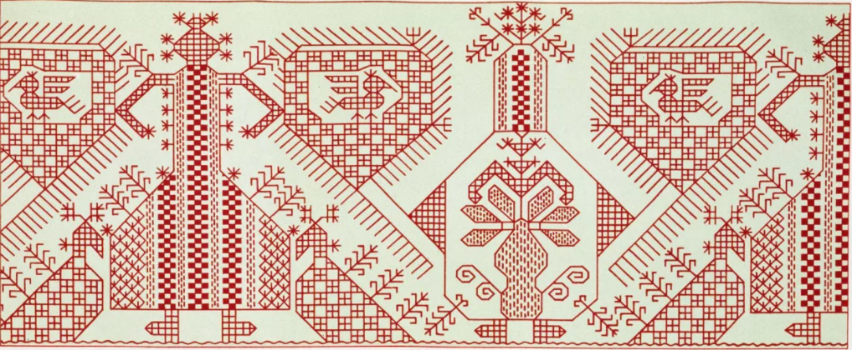   --------------------------------------------------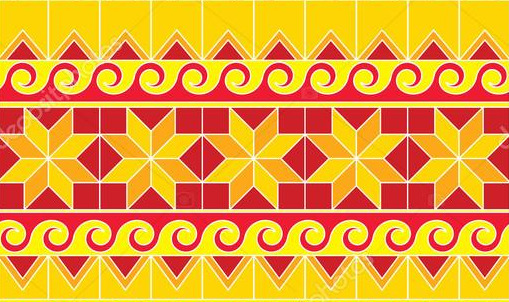  ---------------------------------------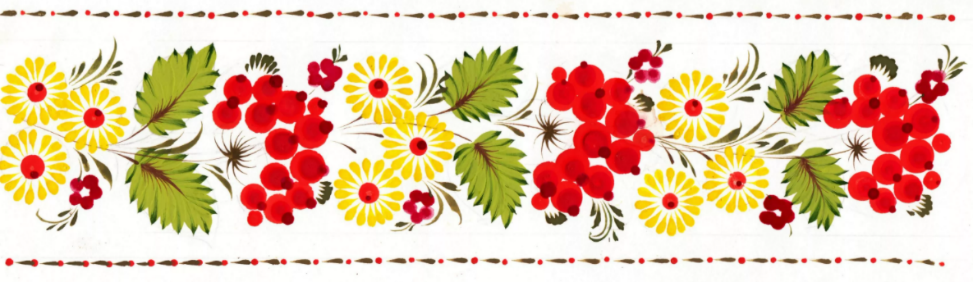  ----------------------------------------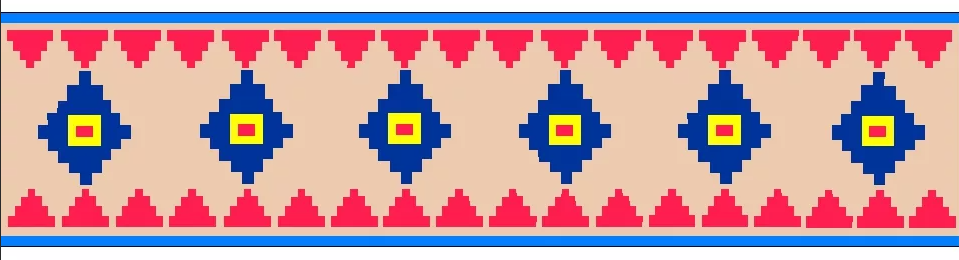  ----------------------------------------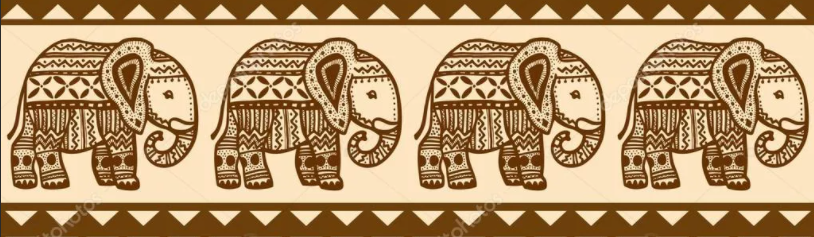  -----------------------------------------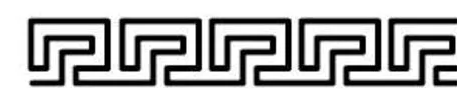 Группа № _______________________ ___________________________________________________НАПИШИ НОМЕР И НАЗВАНИЕ ГРУППЫ, ФИРаскрась, чтобы получился геометрический узор, ОТМЕТЬ РАППОРТ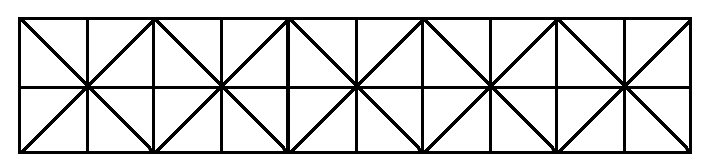 Использую различные геометрические фигуры нарисуй геометрический орнамент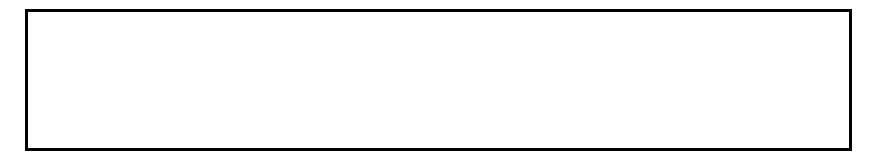 Нарисуй растительный орнамент